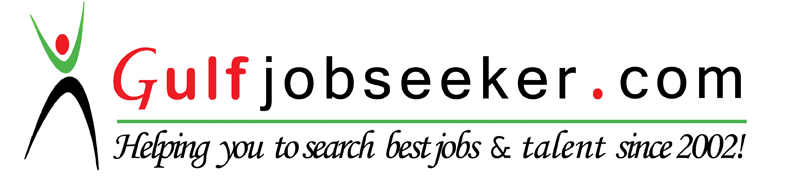 Contact HR Consultant for CV No:269009 E-mail: response@gulfjobseekers.comWebsite: http://www.gulfjobseeker.com/employer/cvdatabasepaid.php                    Academic QualificationSpecialization and teaching/research interestsPublications & ConferencesAcademic Engineering Researches:-1. (Master of Science Dissertation)1994 – 1995 	Clinic therapeutical apparatus for muscles remedy							(TU-Dresden)2. (Main Study's Research)1989 – 1994	Digital X-ray picture Reception for practical							Laboratory experiment (TU-Dresden)3. (Primary expanded Study's Research), (Devices Construction), Multimeter Construction 1993 (TU-Dresden).CV          CURRICULUM VITAE----------------------------------------------------------------------Education:2003 - 2004	Software Technology (Technische Universität - Dresden)1999 – 2002 	Mechatronic (TU-Dresden)1995 – 1996 	Law and Political Science (The Dresden University of Technology)1989 - 1995	Electro Technique & Information Technology; The Dresden University of Technology / The Federal Republic of Germany 				Precision Technology - Biomedical Engineering1995 second  academic Grade: - (Master of Science in Electrical Engineering)1988 - 1993	Certification about advanced Grade in German Language – Institute of German Linguistics – (The Dresden University of Technology) – Free State of Saxony – The Federal Republic of Germany1988 - 1989	German language preparation course; Herder Institute in Glauchau / Germany1987 - 1988	Basic of German language; Goethe Institute in Amman / Jordan1975 - 1987	The General Secondary Examination (GScE - Scientific Stream)Terrae Sanctae Collegium (STC) / Franciscan Fathers in Amman - JordanThesis of Master second academic Grade MSc.:	1994 – 1995 	Clinic therapeutical apparatus for muscles remedy (TU-Dresden)Study's Work first academic Grade BSc.:		1989 – 1994	Digital X-Ray picture reception for practical								Laboratory experiment (TU-Dresden)----------------------------------------------------------------------Skills:1988 – 2009	Computer Sciences with wide experience in hardware, communication skills and computer's construction, very good experience in software. AutoCAD and PCB-Programs such as Eagle-win, Target 3001 V.13, Express PCB, TinaPro60GN, Tina70GN, Multisim V.10, MatLab and Proge CAD 2008----------------------------------------------------------------------Experience:2011 – 2015	Lecturer at the Salman Bin Abdulaziz University (College of Computer Engineering and Sciences in Al-Kharj - KSA) in branch of Computer Engineering (CE)2008 – 2011	Lecturer at the King Saud University (College of Computer Engineering and Sciences in Al-Kharj - KSA) in branch of Computer Engineering (CE)2005 – 2007	High Institute Teacher in branch of Electronic & Electrical Engineering and Information Technology in the High Institute of Albarkat (Ghat – Higher Ministry of Education in Trepolis West - Libya). (As University Teacher)2000 – 2004	Experience in Media Engineering (Audio & Video Technique), I worked for several Firms such as Wisi, Loewe Opta, Kathrein, 3Com, P-Labor, Inntraport, HITC-Deutschland GmbH ALCAD, Sitte GmbH, Meyer Werft GmbH ]Ship Manufacturing Yard[ in (Pappenburg – Germany ),  and Avimedia GmbH in Germany. (As Electronic Engineer)1995 - 1999	The Modern Electronic & Trading Est. (Philips workshop) in Amman. (As Project & Electronic Engineer)Klaus–Elektroanlagen in München / Bayern / Germany: (Electronic Electrical Eng.)1992 –1993	During the university study I attended an extensive complex practical course at the Medical Academy Hospital in Dresden / Free State of Saxony - Germany. (Bio-med. Equipments)----------------------------------------------------------------------Academic Research Interests:1.                         Sensors and theirs Applications2.                         Stepper Motor Controllers3.                         Clinic therapeutically Apparatus for Muscles Remedy4.                         Development Biomedical Diagnostically Clinic Apparatus using Ultrasound 		    Energy5.                         Digital X-Ray Reception for Practical Laboratory Experiment6.                         Underwater Acoustic Communication7.                         Photonic Sciences and Technologies A short summery of topics presently I am dealing with to access my own research's developments and achievements are:1. Sensors and theirs applications:The basis of research is mainly semiconductors and to study the symptoms of different materials that produces several types of sensors. Sensors produce analogue signals which could be converted through an A/D-converter into digital signal driving. The digital signal could be processed by a computer, so that we are able to study the symptoms of a special sensor and how to deal with its analog signal in different aspects.To study thoroughly most of the materials that composes a certain sensor mainly to find possibility of numerical applications.My research strategy is to study with my aspiration obstacles of utilizing different materials and the possibility how to apply such new sensors.Firstly to alien what sensors are presently available and what other sensors are needed to be developed, manufactured and studied.Sensors based on an electronic circuit mainly to understand such circuits for the purpose of implication for more development and application.I am sure it is not easy but I will overcome all difficulties to achieve success and to share the industrial and commercial business successfully.The collaboration with other departments / Research Bodies should be opened and accepted as a team worker.-----------------------------------------------------------------------------2. Stepper Motor Controllers:The controlling of stepper motors could be realized through ICs e.g. L297, L297/1 or L297D together with monolithic bridge drives such as the L298N or L293E or with discrete transistors and darlingtons. Such electronic control circuit generates four phase drive signals for two phases bipolar and four phase unipolar step motors. Through it the motor could be driven in half step, normal and full wave drive modes. The input signals, which such control circuit requires are clock, direction and mode. The phases are internally in the stepper motor controller ICs generated, which enable burden reduction possibilities on the microprocessor and the programmer.-----------------------------------------------------------------------------3. Clinic therapeutically Apparatus for Muscles Remedy:An electronic circuit AD7548 (12-bit monolithic CMOS D/A converter for use with 8-bit bus microprocessors such as MC6809 microprocessor for automatic transfer of 8 + 4 bit data) equipped with analogue digital converter to control and drive a mechanical hydraulic small valve.My research is an applying to a digital control unit whose contents are 4 MOSFET transistors bridge connected driven by AD7548 (high- or low-level), simultaneously enabling the motor to move forward and backward. The AD7548 drives a digital signal which will be converted to an analog signal feeding the input of2 comparators.A feedback signal produced from the mechanical apparatus fed to the input (V ref.) of the AD7548.An output analog pulse signal from AD7548 (I out) actuates and controls the function of the 4 MOSFET transistors. The outlet pulse signal actuates and controls the mechanic small hydraulic crank. The mechanical access movement actuates my developed clinic therapeutically apparatus. This biomedical equipment has the function of therapeutically apparatus.The main advantage of such clinic apparatus is to help patients of a defected muscle to restore its natural size and position by the differentiation of its limited mechanic movements.Inconsequence, the purpose is how to build an electronic circuit to drive and control a mechanical apparatus.--------------------------------------------------------------------------4. Development of Biomedical Diagnostically Clinic Apparatus using                                Ultrasound Energy:To my fortunate I am raised in an electronic environment workshop belongs to my father, raised to love these different instruments.Electronics is my hobby and carrier, I am well educated through the years passed. I gained much more experience in both my education and my relation to the market. Also I educated electronics in the field of vocational applied electronics schools with more specification to microprocessor's ICs and its basic relation to computer circuits with more simplification to some circuits similar to " printed circuit board design and construct - programs " such as Target 3001 V.13, Electra, Eagle, Express PCB & SCH, Tina Demo V7 & PCB Designer V.7,  Multisim V.8 and MatLab.In addition, any further research may fertilize my attitude towards on working on the RF signal processing and how to build its energy with AM-FM modulation. This modulation which is very promising approach deserving research in time for more advances to achieve and develop various aspects to base and utilize its sharing in clinic instruments for better diagnostics to illness.My initial experience surely will depend on going research because preliminary experiments extend experience in ultrasound pulse in frequency and amplitude.-------------------------------------------------------------------------5. Digital X-Ray Reception for Practical Laboratory Experiment.-------------------------------------------------------------------------6. Underwater Acoustic Communication:Electromagnetic waves propagate in the air but such waves cannot propagate for a long distance in sea water. Acoustics provides the most obvious choice to enable communications under water.Communication in deep water is possible but in shallow water it is limited. Our research activities should concentrate over to find possibilities to such communication between a set of underwater systems to enhance the effectiveness of such systems tremendously.It may still seem challenges our possibilities beyond achievements remaining indispensable if communication link exist either between the remote end and the service or in shallow water, it deserve wondering how it is possible to accomplish if our interest motivated in underwater wireless communication, which is extremely difficult and necessitates dedicated system to follow.   -------------------------------------------------------------------------7. Photonic Sciences and Technologies-----------------------------------------------------------------------------------------------------------------------------------------------Teaching Interests and Teaching Fields:1.                         Analogue Electronics2.                         Digital Electronics3.                         Digital Logic Design4.                         Diagnostical and Therapeutical Devices Engineering and their Sciences5.                         Sensors6.                         Interaction of Energies and Fields7.                         Measure and Scrutinize Engineering8.                         Photonic Sciences and their Fields of Utilization9.                         Optoelectronics10.                        Underwater Telecommunication Science11.                        Mechatronics12.                        Media Devices Engineering13.                        Electronic Measure Devices14.                        Microprocessor and its Applications15.                        Power Electronics16.                        Logic Applications and Constructions17.                        Computer Applications ( Printed Circuit Board Design and Construction, such as 		     MatLab, Multisim V.10, Eaglewin, Express SCH & PCB )18.                        Printed Circuit Board Construction and Manufacturing ( through		     Target 3001 V.13 )19.                        Computer Skills ( for International Computer Driving Licence ICDL / ECDL )20.                        German Linguistics----------------------------------------------------------------------Memberships and Affiliations:Member in ( VDE ), German Engineers Association for Electrical / Electronic & Information Technology – District of the Association: Dresden - Free State of Saxony – The Federal Republic of GermanyMember in ( JEA ), Jordan Engineers Association – Amman – HKJMember in ( GCGU ), Graduates Compound of the German Universities – Amman – HKJMember in ( GCDU ), Graduates Compound of the Dresden University of  Technology – Dresden - Free State of Saxony – The Federal Republic of Germany----------------------------------------------------------------------QualificationAwarding UniversityDatePhDNelsonbay University29 December 2014MasterThe Dresden University of Technology13 January 1995BachelorThe Dresden University of Technology18 January 1994General SpecializationElectrical/Electronic Engineering & Information TechnologySpecific SpecializationBiomedical  EngineeringTeaching InterestsElectronic & Information EngineeringResearch InterestsPhotonics & Underwater Communications